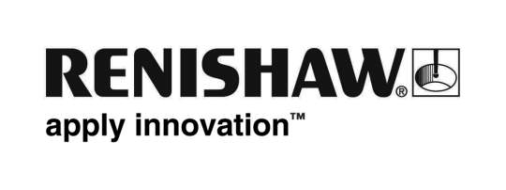 Renishaw 發表 Inspection Plus with SupaTouch 最佳化—智慧速度最佳化機上量測循環的智慧軟體 市場領先的工程技術公司 Renishaw ，將會在義大利米蘭的 EMO 2015 發表 Inspection Plus with SupaTouch。此改良過的軟體套件能自動最佳化機上量測循環，以儘量縮短循環時間並充分發揮生產力。軟體具備使用簡便的最佳化程序，能自動判斷並選擇工具機所能達到的最高進給速度，同時維持量測精度。其也使用智慧的循環內決策，為每個量測程序實施單觸式或雙觸式量測策略。Inspection Plus with SupaTouch 最佳化能免除手動最佳化機上定位進給速度、量測進給速度和策略的需求。與傳統軟體循環相比，Inspection Plus with SupaTouch在 CNC 工具機上，縮減多達 60% 的循環時間。Inspection Plus with SupaTouch 能偵測在機器加速或減速過程中所擷取到的任何量測值，並藉由採取修正措施和重新量測以修正錯誤，確保最高精度。此軟體也加入能改善多方向測頭重複能力，並改善多軸向量移動過程中，測頭定位精度的校正程序。Inspection Plus with SupaTouch 最佳化進一步提升了，Renishaw 著名的 Inspection Plus 軟體許多備受肯定的優點。透過此套新軟體，使用者即可大幅改善循環時間及機上量測結果、充分發揮產能，及其工具機的獲利能力。如需瞭解詳情, 請造訪 www.renishaw.com.tw/machinetool。結束